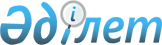 О внесении изменений и дополнений в решение Мангистауского областного маслихата от 25 декабря 2001 года N 16/147 "Об областном бюджете на 2002 год"Решение Мангистауского областного Маслихата от 14 мая 2002 года N 19/194. Зарегистрировано управлением юстиции Мангистауской области 22 мая 2002 года за N891.
      В соответствии с законами Республики Казахстан от 15 декабря 2001 года N 273-2 "
 О республиканском 
 бюджете на 2002 год", "
 О местном 
 государственном управлении в Республике Казахстан", "
 О бюджетной системе 
" областной маслихат решил:



      Внести в решение областного маслихата от 25 декабря 2001 года N 16/147 "Об областном бюджете на 2002 год" следующие изменения и дополнения:



     1. Пункт 1 изложить в следующей редакции: "утвердить областной бюджет на 2002 год, согласно приложению 1, в следующих объемах:

          доходы -                 13215593 тыс.тенге;

          возврат кредитов           120211 тыс.тенге;

          затраты                  14826335 тыс.тенге;

          кредиты                    100000 тыс.тенге;

          дефицит          -        1590531 тыс.тенге.

     Покрытие дефицита областного бюджета производится за счет увеличения доходов на сумму свободного остатка на начало финансового года в размере 1590531 тыс.тенге".

     2. В пункте 3:



     абзаце 2 цифру "52,2" заменить цифрой "43,8";



     абзаце 3 цифру "74,5" заменить цифрой "80,7";



     абзаце 4 цифру "78,8" заменить цифрой "72,2";



     абзаце 5 цифру "80,6" заменить цифрой "77,8";



     дополнить новым абзацем 6 следующего содержания:"Бейнеуский район-12,2 процента".



     Приложение 2 изложить в новой редакции.

     3. Пункт 5 изложить в следующей редакции:"Установить объем субвенций на 2002 год бюджету Мангистауского района в сумме 227279 тыс.тенге,перечисляемой из областного бюджета. 

     4. В пункте 13:



     абзаце 1 цифру "254748" заменить цифрой "61734"; 



     абзаце 2 цифру "224748" заменить цифрой "51734"; 



     абзац 4 исключить.



     5. Приложения 3 и 4 изложить в новой редакции.

     Председатель сессии



     Секретарь областного маслихата




                                                  ПРИЛОЖЕНИЕ 1



                                         к решению областного маслихата



                                           от 14 мая 2002 г N 19 /194. 




 



                         ОБЛАСТНОЙ БЮДЖЕТ НА 2002 ГОД 

                                                            тыс.тенге

___________________________________________________________________________

Кат.КлПдкСп.                                     Утвержден. Уточнен Отклон.

                                                 бюджет    бюджет

___________________________________________________________________________

                              1.ДОХОДЫ           12703762  13215593  511831

1          НАЛОГОВЫЕ ПОСТУПЛЕНИЯ                 12639286  13075234  435948

   1       Подоходный налог на доходы             4316648   4612998  296350

      2    Индивидуальный подоходный налог        4316648   4612998  296350

         1 Индивидуальный подоходный налог

           с доходов,облагаемых у источника

           выплаты                                3703013   3932908  229895

         2 Индивидуальный подоходный налог

           с доходов,необлагаемых у источника

           выплаты                                 543588    599801   56213

         3 Индивидуальный подоходный налог

           с физических лиц,осуществляющих

           деятельность по разовым талонам          70047     80289   10242

   3       Социальный налог                        6403464  6414048   10584

       1   Социальный налог          -             6403464  6414048   10584

         1 Социальный налог                        6403464  6414048   10584

   4       Налоги на собственность                 1453578  1630067  176489

       1   Налоги на имущество                      998451  1108263  109812

         1 Налог на имущество юридических лиц и

           индивидуальных предпринимателей          979649  1089686  110037

         2 Налог на имущество физических лиц         18802    18577   -225 

3          Земельный налог                          369491   372320    2829

         1 Земельный налог на земли

           сельскохозяйственного назначения            520      542      22

         2 Земельный налог на земли

           населенных пунктов                                              




                                                    88896    82124   -6772

 



          3 Земельный налог на земли промышленности, 

           связи,транспорта и иного

           несельскохозяйственного назначения       280075   289654    9579

4          Налог на транспортные средства            85526   149295   63769

         1 Налог на транспортные средства

           с юридических лиц                         43119    61063   17944

         2 Налог на транспортные средства

           с физических лиц                          42407    88232   45825

   5       Единый земельный налог                      110      189      79

         1 Единый земельный налог                      110      189      79

5          Внутренние налоги на товары,

           работы и услуги                          367802   308903  -58899

   2       Акцизы                                    18460    18460  -14340

         1 Спирт                                         0       50     50 

         2 Водка, произведенная на территории

           Республики Казахстан                       6000     1660   -4340

         7 Пиво, произведенное на территории

           Республики Казахстан                       6500     6500       0

        23 Игорный бизнес                              300      300       0

        30 Бензин(за исключением авиационного),

           произведенный на территории Республики 

           Казахстан, кроме реализуемого со специально 

           оборудованных стационарных пунктов конечному

           потребителю                                   0      160    160 

        31 Бензин(за исключением авиационного),

           Республики Казахстан,реализуемый

           со специально оборудованных стационарных

           пунктов конечному потребителю             15000     7200  -7800

        33 Дизельное топливо,реализуемый 

           со специально оборудованных стационарных 

           пунктов конечному потребителю              5000     2500  -2500

        34 Бензин(кроме авиационного), реализуемый 

           юридическими и физическими лицами оптом

           (для целей дальнейшей перепродажи)            0       67     67

        35 Дизельное топливо,реализуемое юридическими 

           и физическими лицами оптом(для целей 

           дальнейшей перепродажи)                       0       23     23 

   3       Поступления за использование

           природных и других ресурсов              303579    258573 -45006

         3 Плата за пользование водными ресурсами

           поверхностных источников                    574       536    -38

        15 Плата за пользование земельными участками 73005    780037   5032

        16 Плата за загрязнение окружающей среды    230000    180000-50000 

   4       Сборы за ведение предпринимательской и

           профессиональной деятельности             31423     31870   447

         1 Сбор за государственную регистрацию

           индивидуальных предпринимателей            4558      4628    70

         2 Лицензионный сбор за право занятия

           отдельными видами

           деятельности                               7765      8081   316

         3 Сбор за государственную регистрацию

           юридических лиц                            3183      2863  -320

         4 Сбор с аукционов                           7931      2962 -4969 

        10 Сбор за проезд по платным государственным 

           автомобильным дорогам местного значения      0         7     7

        14 Сбор за государственную регистрацию

           механических транспортных средств и прицепов  0      1842  1842 

        18 Сбор за государственную регистрацию прав

           на недвижимое имущество и сделок с ним     7986     11151  3165

        20 Плата за размещение наружной (визуальной)

           рекламы в полосе отвода автомобильных дорог

           общего пользования местного значения и 

           в населенных пунктах                          0       336   336

7          Прочие налоги                                 0       623   623

  1        Прочие налоги                                 0       623   623

        10 Прочие налоговые поступления в местный бюджет 0       623   623 

8          Обязательные платежи,взимаемые за совершение

           юридически значимых действий и (или)

           выдачу документов уполномоченными на то

           государственными органами или должностными

           лицами                                    97794    108595  10801

   1      Государственная пошлина                    97794    108595  10801

        2 Государственная пошлина,взимаемая с

          подаваемых в суд исковых заявлений, с

          заявлений (жалоб) по делам особого

          производства,с кассационных жалоб, а также

          за выдачу судом копий (дубликатов)

          документов                                 68234     81460  13226

        3 Государственная пошлина,взимаемая за

          совершение нотариальных действий, а также

          за выдачу копий (дубликатов) нотариально

          удостоверенных документов                   1577      1114   -463

        4 Государственная пошлина,взимаемая за

          регистрацию актов гражданского состояния,

          а также за выдачу повторных свидетельств

          о регистрации актов гражданского состояния

          и свидетельств в связи с изменением,

          дополнением, исправлением и восстановлением 1108      1553    445

        5 Государственная пошлина, взимаемая за

          оформление документов на право выезда за

          границу и приглашение в Республику Казахстан

          лиц из других государств, а также за внесение

          изменений в эти документы                   1654       361 -1293 

        6 Государственная пошлина,взимаемая за выдачу

          визы к паспортам иностранцев или заменяющим

          их документам на право выезда из

          Республики Казахстан и въезда

          в Республику Казахстан                       826       549  -277

        7 Государственная пошлина, взимаемая за

          оформление документов о приобретении

          гражданства Республики Казахстан и прекращение

          гражданства Республики Казахстан             432       409   -23

        8 Государственная пошлина, взимаемая за

          регистрацию места жительства                 2190     1926  -264 

        9 Государственная пошлина, взимаемая за выдачу

          разрешений на право охоты                     52        48    -4

       10 Государственная пошлина, взимаемая за

          регистрацию и перерегистрацию гражданского

          оружия (за исключением холодного охотничьего,

          пневматического и газовых аэрозольных

          устройств)                                   312        290  -22

       11 Государственная пошлина за выдачу паспортов

          и удостоверений личности граждан Республики

          Казахстан                                    21409     20849 -560

       12 Государственная пошлина за выдачу разрешений

          на хранение или хранение и ношение, 

          транспортировку, ввоз на территорию Республики 

          Казахстан и вывоз из Республики Казахстан

          оружия и патронов к нему                       0         36   36

2                  НЕНАЛОГОВЫЕ ПОСТУПЛЕНИЯ            64476   105250 40774

   1     Доходы от предпринимательской деятельности

         и собственности                               9248    12654  3406

      2  Неналоговые поступления от юридических лиц

         и финансовых учреждений                       9248    12654  3406

      15 Поступления дивидентов на пакеты акций,

         являющихся коммунальной собственностью           0     3714  3714

      29 Поступление от аренды имущества коммунальной

         собственности                                 9248     8940  -308 

   2     Административные сборы и платежи,доходы от

         некоммерческих и сопутствующих продаж         1139     1088   -51

      1  Административные сборы                        1139     1088   -51

       3 Поступления от организаций за работы и услуги,

         выполняемые лицами, подвергшимися

         административному аресту                       499        1  -498

       9 Поступления удержаний из заработной платы

         осужденных к исправительным работам            400      400     0

      13 Плата за регистрацию залога движимого 

         имущества                                      189      173   -16

   3     Поступления по штрафам и санкциям            53629    52560 -1069

      1  Поступления по штрафам и санкциям            53629    52560 -1069 

       2 Поступление платы от лиц, помещенных

         в медицинские вытрезвители                     5800     5800    0

      10 Штрафы за нарушение законодательства

         об охране окружающей среды                    21000    21000    0

      11 Административные штрафы и санкции,взимаемые

         местными государственными органами            26829   25760 -1069

   5     Прочие неналоговые поступления                  511   39462 38951 

     1   Прочие неналоговые поступления                  511   39462 38951

      10 Прочие неналоговые поступления в местный бюджет 511    4788  4277

      26 Возврат неиспользованных средств, ранее 

         полученных из местного бюджета                    0   34674 34674

 3                 ДОХОДЫ ОТ ОПЕРАЦИЙ С КАПИТАЛОМ          0   35109 35109 

   1     Продажа основного капитала                        0    8202  8202

     1   Продажа основного капитала                        0    8202  8202

       3 Поступления от продажи имущества,

         закрепленного за государственными,

         финансируемыми из местного бюджета                0    8202  8202

   3     Продажа земли и нематериальных активов            0   26907 26907

     1   Продажа земли и нематериальных активов            0   26907 26907

       3 Поступления от продажи земельных участков

         и права постоянного землепользования              0   26907 26907 

                           Ш Возврат кредитов          120211 120211     0

5        Возврат кредитов                              120211 120211     0

   1     Возврат внутренних кредитов                   120211 120211     0

     6   Возврат кредитов, выданных из местного бюджета

         юридическим лицам                             120211 120211     0 

       1 Возврат просроченной задолженности

         по директивным кредитам                        87080  87080     0

       2 Возврат кредитов, выданных для развития

         малого предпринимательства                     33131  13131     0

Фгр Адм  Пр                 IV.ЗАТРАТЫ            14294504  14826335 531831

 1         Государственные услуги общего характера  191543    253118  61575

   103     Областной маслихат                         8273      8273      0

        2  Административные затраты на местном уровне 7773      7773      0

       31  Укрепление материально-технической

           базы аппарата маслихата                     500        500     0

   105     Аппарат акима                            147232     208767     0

        2  Административные затраты на местном

           уровне                                    95465     92000 -3465 

       50  Капитальный ремонт административных зданий

           аппарата акима                            41767     106767 65000

       74  Укрепление материально-технической базы

           аппарата акима                            10000      10000     0

   259     Департамент по управлению

           коммунальной собственностью               13498      12638  -860

        2  Административные затраты на местном уровне 9500       8640  -860

       30  Организация приватизации коммунальной

           собственности                              3998       3998    0 

260        Областное финансовое управление            22540     23440  900 

        2  Административные затраты на местном уровне 22540     22200 -340 

2          Оборона                                   224517     224517   0

    105    Областной военный комиссариат              16993      16993   0

       63  Мероприятия по приписке и призыву

           на военную службу                          16993      16993   0

    105    Областное управление по

           чрезвычайным ситуациям                      3658       3658   0

       31  Мероприятия по мобилизационной подготовке

           на местном уровне                           3658       3658   0

    105    Областное управление государственной

           противопожарной службы                    190040     190040   0

       32  Ликвидация чрезвычайных ситуаций

           на местном уровне                         150444   147891 -2553

       62  Укрепление материально-технической базы

           организаций по чрезвычайным ситуациям      39596    42149  2553

    105    Областная водно-спасательная служба        13826    13826     0

       32  Ликвидация чрезвычайных ситуаций

           на местном уровне                          10331    10331     0

       62  Укрепление материально-технической базы

           организаций по чрезвычайным ситуациям       3495     3495     0

3          Общественный порядок и безопасность       605966   618466 12500

    251    Управление внутренних дел

           Мангистауской области                     605966   618466 12500 

        2  Административные затраты

           на местном уровне                         518601   529901 11300 

       30  Охрана общественного порядка и обеспечение

           общественной безопасности на местном

           уровне                                     26865    27565   700

       34  Поощрение граждан,участвующих в охране

           общественного порядка                          0      500   500

       40  Капитальный ремонт объектов органов

           внутренних дел Мангистауской области       34000    34000     0

       70  Укрепление материально-технической базы

           органов внутренних дел Мангистауской 

           области                                    26500    26500     0

4          Образование                               285330   321327 35997 

    263    Областное управление образования          249101   284098 34997

       20  Общеобразовательное обучение на

           местном уровне                             37209   36163  -1046

       32  Информатизация системы среднего образования

           на местном уровне                           2499    2859    360

       37  Приобретение и доставка учебников для

           обновления библиотечных фондов

           государственных учреждений среднего

           образования                                 81720 111975  30255

       61  Реализация программ дополнительного

           образования для детей и юношества на

           местном уровне                               5815   5815      0 

       62  Проведение школьных олимпиад на

           местном уровне                              14415  15215    800 

       31  Начальное профессиональное образование

           на местном уровне                           24216  26696   2480

        8  Подготовка специалистов со средним

           профессиональным образованием на местном

           уровне                                      83227  85375   2148

    251    Управление внутренних дел Мангистауской

           области                                     17830  18830   1000

        11 Повышение квалификации и переподготовка

           кадров на местном уровне                    17830  18830   1000 

    254    Областное управление здравоохранения        2000    2000      0

        11 Повышение квалификации и переподготовка

           кадров на местном уровне                    2000    2000      0

    263    Областное управление образования           16399   16399      0

        11 Повышение квалификации и переподготовка

           кадров на местном уровне                   10378   10378      0

        30 Капитальный ремонт прочих объектов

           образования на местном уровне               2801    2801      0

        38 Оказание психолого-медико-педагогической

           консультативной помощи населению по

           обследованию психического здоровья детей и

           подростков                                  2420    2420      0

        64 Укрепление материально-технической базы

           прочих организаций образования               800     800      0

5          Здравоохранение                          2214296 2549650 335354

    254    Областное управление здравоохранения      777108  866704  89596

        36 Оказание стационарной медицинской помощи

           населению на местном уровне               482567  532346  49779

        31 Оказание медицинской помощи

           ВИЧ-инфицированным больным                 26070   26855    785

        33 Борьба с эпидемиями на местном уровне       2600    2600      0

        34 Производство крови (заменителей) на

           местном уровне                             21000   21736    736

        41 Пропаганда здорового образа жизни

           на местном уровне                           6571    7569    998

        45 Охрана материнства и детства              238300   275598 37298

    254    Областная санитарно-эпидемиологическая

           станция                                    93393   101726  8333

        39 Обеспечение санитарно-эпидемиологического

           благополучия                               69511    77844  8333 

        56 Укрепление материально-технической базы

           организаций здравоохранения                23882    23882     0

    254    Областное управление здравоохранения      802408   858199 55791

        30 Оказание специализированной медицинской

           помощи больным,страдающим психическими

           расстройствами                             59376    62019  2643

        32 Оказание специализированной медицинской

           помощи больным туберкулезом                76032    82410  6378 

        47 Оказание специализированной медицинской

           помощи больным онкологическими

           заболеваниями                              19000    20023  1023

        48 Оказание специализированной медицинской

           помощи больным алкоголизмом, наркоманией

           и токсикоманией                            29597    31754  2157

        49 Оказание специализированной медицинской

           помощи больным кожно-венерологическими

           заболеваниями                              21010    23415  2405

        50 Оказание специализированной медицинской

           помощи больным инфекционными заболеваниями 61970    63932  1962

        54 Оказание первичной медико-санитарной помощи

           и специализированной амбулаторно-

           поликлинической помощи                    535423   574646 39223

    251    Управление внутренних дел Мангистауской

           области                                    14255    14255     0

        31 Оказание стационарной медицинской помощи

           военнослужащим сотрудникам правоохранительных

           органов членам их семей                    14255    14255     0

    254    Областное управление здравоохранения      527132  708766 181634 

        37 Оказание скорой медицинской помощи         83610   93791  10151

        43 Оказание медицинской помощи населению

           в чрезвычайных ситуациях                   14600    15865  1265

         2 Административные затраты на местном уровне 10080    10080     0

        38 Прочие услуги по охране здоровья населения

           на местном уровне                          27000    32108     0

        42 Обеспечение учетными услугами организаций

           здравоохранения на местном уровне           5300     5800     0

        44 Централизованный закуп лекарственных средств

                                                      14000    14000     0 

        51 Организация сбора и анализа 

           медико-статистической информации                0     3000 3000 

        55 Капитальный ремонт объектов здравоохранения,

           находящихся в коммунальной собственности   141000   302610 16610

        57 Централизованный закуп медицинского

           оборудования и санитарного транспорта      231512   231512    0

6          Социальное обеспечение и социальная помощь 481175   475828 -5347

    258    Областное управление труда, занятости и

           социальной защиты населения                408702   405599 -3103

        31 Специальные государственные пособия        352082   352082    0

        32 Социальное обеспечение,оказываемые через

           учреждения интернатского типа на местном

           уровне                                      56620    53517 -3103

    105    Областное управление труда, занятости и

           социальной защиты населения                 34216    34216    0

        60 Социальные выплаты отдельным категориям

           граждан по решению местных представительных

           органов                                     34216    34216    0 

    105    Областное управление здравоохранения         5400     5400    0

        60 Социальные выплаты отдельным категориям

           граждан по решению местных представительных

           органов                                       5400   5400     0

    258    Областное управление труда,занятости и

           социальной защиты населения                  32857  30613  -2244

        57 Социальная поддержка инвалидов на

           местном уровне                                1330   1330     0

         2 Административные затраты на местном

           уровне                                       25394  23150  2244 

        33 Медико-социальная экспертиза на местном

           уровне                                        7000      0 -7000

        35 Оплата услуг по зачислению,выплате и

           доставке пособий и других социальных выплат   2162   2162     0

        45 Капитальный ремонт административных зданий

           исполнительных органов труда и социальной

           защиты населения                              1971   1971     0

        70 Укрепление материально-технической базы 

           исполнительных органов труда и социальной 

           защиты населения                              2000   2000     0 

7          Жилищно-коммунальное хозяйство                   0   2450  2450

  274      Областное управление культуры                    0   2450  2450

        59 Обеспечение жильем особо нуждающихся лиц 

           населения                                        0   2450  2450 

8          Культура, спорт,туризм и информационное

           пространство                                304254 363409 59155

    263    Областное управление культуры                81123 127206 46083 

        41 Обеспечение культурного досуга населения на

           местном уровне                               34009  58053 24044 

        43 Проведение зрелищных мероприятий на местном

           уровне                                        4900   8900  4000

        44 Хранение историко-культурных ценностей на

           местном уровне                                7820   8640   820

        47 Проведение ремонтно-реставрационных работ и

           благоустройство территории памятников истории

           и культуры местного значения                 16323  16323    0

        51 Укрепление материально-технической базы

           организаций культуры                          9701  22617 12916

        54 Строительство объектов культуры                  0   4527  4527

        65 Содержание историко-культурных заповедников 

           на местном уровне                             8370   8146  -224

    263    Областное управление спорта и физической

           культуры                                    158382 158382    0

        39 Проведение спортивных мероприятий на местном

           уровне                                      154014 154014    0

        57 Мероприятия по туристической деятельности

           на местном уровне                             4368   4368    0

    105    Аппарат акима                                18000  29000 11000

        46 Проведение государственной информационной

           политики через газеты и журналы на местном

           уровне                                       13000  17000  4000

        47 Проведение государственной информационной

           политики через телерадиовещание на местном

           уровне                                        5000  12000  7000

    261    Государственный архив Мангистауской области  18943  20672  1729

         2 Административные расходы на местном уровне    2664   2400  -264

        30 Обеспечение сохранности архивного фонда,

           печатных изданий и их специальное использова-

           ние на местном уровне                        16079  17808  1729

        70 Укрепление материально-технической базы

           исполнительных органов управления архивами     200    464   264 

    263    Областное управление культуры                17971  18314   343

        45 Обеспечение общедоступности информации на

           местном уровне                               17971  17314  -657

        59 Укрепление материально-технической базы          0   1000  1000

           библиотек                                    

    263    Аппарат акима                                 9835   9835     0

        56 Проведение региональной молодежной политики   9835   9835     0

10         Сельское, водное, лесное, рыбное хозяйство и

           охрана окружающей среды                    149968  163431 13463

    105    Областной фонд охраны окружающей среды      142768 7500 -135268 

        34 Организация охраны окружающей среды на

           местном уровне                              142768 7500 -135268 

    105    Аппарат акима                                  0 135268  135268

        34 Организация охраны окружающей среды на

           местном уровне                                 0 135268  135268 

    257    Областное управление сельского хозяйства     7200  7200       0

        30 Оказание содействия ветеринарным мероприятиям

           на местном уровне                               0   13463 13463 

         2 Административные затраты на местном уровне   7200    7200     0

11         Промышленность и строительство               10429   52429 42000

    273    Областное управление строительства жилья,

           архитектуры и застройки территории             429   30429 30000

        48 Проектно-изыскательские, конструкторские и

           технологические работы на местном уровне       429  30429 30000 

    273    Аппарат акима                                 10000  10000    0

        48 Проектно-изыскательские, конструкторские и

           технологические работы на местном уровне      10000  10000    0

    273    Областное управление экономики                   0  12000 12000 

        48 Проектно-изыскательские, конструкторские и

           технологические работы на местном уровне         0  12000 12000

12         Транспорт и связь                           182209 155000 -27209

    274    Аппарат акима                              182209 155000 -27209 

        49 Строительство и реконструкция автомобильных

           дорог на местном уровне                     150000  150000    0

        60 Субсидирование регулярных внутренних

           авиаперевозок по решению местных

           исполнительных органов                       32209   5000 -27209

13         Прочие                                      420508 419039  -1469

    272    Областное управление поддержки малого

           предпринимательства                           3791   4178    387

        31 Организация поддержки малого предприни-

           мательства на местном уровне                  3791   4178    387

    105    Аппарат акима                              234748 61734 -173014 

        44 Резерв местного исполнительного органа

           области выполнению обязательств местных

           исполнительных органов по решениям судов     10000  10000     0

        52 Резерв местного исполнительного органа

           области для ликвидации чрезвычайных ситуаций 

           природного и техногенного характера и  иных

           непредвиденных расходов                     224748 51734 -173014

    105    Областное управление сельского хозяйства        0  50000  50000

        64 Взносы в уставной фонд коммунальных 

           государственных предприятий                      0  50000 50000 

    105    Аппарат акима                                 8000    8000    0

        71 Участие регионов в мероприятиях республи-

           канского значения                             8000    8000    0

    105    Областное управление культуры                 2000    2000    0

        71 Участие регионов в мероприятиях республи-

           канского значения                             2000    2000    0

    263    Исполнительный орган образования, культуры,

           спорта и туризма,финансируемый из местного

           бюджета                                       25388  25080  -308

         2 Административные затраты на местном уровне    25388  25080  -308

    263    Областное управление спорта и физической

           культуры                                        300    300     0

        70 Укрепление материально-технической базы

           исполнительных органов образования,культуры,

           спорта, туризма и информационного пространства  300    300     0

    263    Областное управление культуры                   250    250     0

        70 Укрепление материально-технической базы

           исполнительных органов образования,культуры,

           спорта, туризма и информационного пространства  250    250     0

    272    Исполнительный орган экономики, поддержки

           малого и среднего бизнеса, государственных

           закупок,финансируемый из местного бюджета     27417  27297  -120

         2 Административные затраты на местном уровне    27417  27297  -120

    272    Областное управление поддержки малого

           предпринимательства                               0   1150  1150

        32 Создание информационных систем органов экономики,

           поддержки малого и среднего бизнеса, 

           государственных закупок                           0   1000  1000

        33 Сопровождение информационных систем органов 

           экономики,поддержки малого и среднего бизнеса, 

           государственных закупок                           0    150  150

    272    Областное управление поддержки малого

           предпринимательства                           2793    750 -2043 

        70 Укрепление материально-технической базы

           исполнительных органов поддержки малого и

           среднего бизнеса                              2793    750 -2043 

    272    Областное управление экономики                 500    500     0

        70 Укрепление материально-технической базы

           исполнительных органов экономики               500    500     0

    273    Областное управление строительства жилья,

           архитектуры и застройки территории            8371 237800 229429

         2 Административные затраты на местном уровне    4891   4320   -571

        34 Создание информационных систем органов

           инфраструктуры и строительства                3480   3840      0

    273    Аппарат акима                               106950     0 -106950

        36 Капитальный ремонт объектов коммунальной

           собственности                                   0  230000 230000

15         Официальные трансферты                     9224309 9227671  3362

   105     Аппарат акима                              9224309 9227671  3362

        54 Трансферты из областного бюджета           9224309 9227671  3362

                             V КРЕДИТЫ                120000 100000 -20000 

13         Прочие                                     120000 100000 -20000

    272    Областное управление поддержки малого

           предпринимательства                        100000  100000      0

        80 Кредитование для развития малого

           предпринимательства на местном уровне      100000  100000      0

    105    Аппарат акима                               20000       0 -20000

        84 Специальный резерв местного исполнительного

           органа области для кредитования нижестоящих

           бюджетов на покрытие кассового разрыва      20000       0 -20000

                            VI. ДЕФИЦИТ             -1590531 -1590531     0

                             VII. ФИНАНСИРОВАНИЕ     1590531  1590531     0

Поступление                                              0        0       0

Погашение                                                0        0       0

Движение остатков бюджетных средств                  1590531  1590531     0




                                                   ПРИЛОЖЕНИЕ 2



                                         к решению областного маслихата



                                           от 14 мая 2002 г N 19 /194. 




                                                тыс тенге

-------------------------------------------------------------------------

ккпс /наименование/Всего по /      Каракиянский          Бейнеуский

алоп /   доходов  /области /-  -------район------       ---район---- 

таде /            /отчисл-я/ конт-т   отч    в обл  конт-т  отч   в обл    

ескц /                       дох-в  нормат   бюдж    дох-в нормат  бюдж   

                                     56,2%   43,8%          87,8%  12,2%   

--------------------------------------------------------------------------

    доходы-всего  19138425  1282158  720470  561688  638701 560613 78088

1   налоговые

    поступления   18950636  1279608  719038  560570  634271 556725 77546

1  Подоходный

   налог на доход  6397962    82800   46529   36271  180000 157993 22007

4  Налоги на

   собственн-ть    2982820  1023072  574884  448188  135971 119347 16624

5  Внутренние

   налоги           413548     7223    4058    3165   49350  43316  6034

2  неналоговые

   поступления      141010     2100    1180     920    4406   3867   539 

1   доходы от

    предпринимат-й

    деятельн-ти и

    собствен-ти     17388         0       0        0        0          0

                                                    тыс тенге

--------------------------------------------------------------------------

ккпс! наименование! Мангистауский    Тупкараганский !      г. Актау

алоп!   доходов   !    район !---------район--------! --------------------

таде!             ! отчисл-я ! конт-т   отч  в обл  !конт-т  отч     в обл

ескц!               норматив   дох-в   норм  бюдж   !дох-в нормат    бюдж  

                      100%             25,5% 74,5%          21,2%   78,80%

--------------------------------------------------------------------------

    доходы-всего    400935  1205413  232906 972507 10490760 2920390 7570370

1   налоговые

    поступления     398667  1196298  231145 965153 10375439 288828  7486791

1  Подоходный

   налог на доход    20700   670800  129610  541190 3926562 1093066 2933496

4  Налоги на

   собственн-ть     290412   277972   53708  224264  631330 175748  455582

5  Внутренние

   налоги           21200      3866     747    3119  100962  28106   72856

2  неналоговые   

   поступления       2215     1363      264    1099   92321   25700  66621 

1  доходы от

   предпринимат-й

   деятельн-ти и

   собствен-ти          0       13         3     10   15500    4315  11185

                                                тыс тенге

--------------------------------------------------------------------------

ккпс !наименование! Всего по!         г. Жанаозен             Областной

алоп !  доходов   !области  ! ------------------------         бюджет

таде !            !отчисл-я !  конт-т   отч     в обл   Собственные Всего

ескц                           дох-в            бюдж    доходы     дох-в

---------------------------------------------------------------------------

    доходы-всего  19138425    4894798  1087518  3807280  225660  133215593

1   налоговые

    поступления   18950636    4867893  1081540  3786353  198460   13075234

1  Подоходный

   налог на доход  6397962    1517100   337066  1180034       0    4612998

4  Налоги на

   собственн-ть    2982820     624063   138654   485409       0    1630067 

5  Внутренние

   налоги           413548      32487     7218    25269  198460     308903 

2   неналоговые

    поступления      141010     11405     2534     8871   27200     105250

1  доходы от

   предпринимат-й

   деятельн-ти и

   собствен-ти        17388      1875      416     1459       0      12654




                                                   ПРИЛОЖЕНИЕ 3



                                         к решению областного маслихата



                                           от 14 мая 2002 г N 19 /194. 




 



             ПЕРЕЧЕНЬ ТЕКУЩИХ БЮДЖЕТНЫХ ПРОГРАММ ОБЛАСТНОГО БЮДЖЕТА 

                                   НА 2002 ГОД

_________________________________________________________________________

Фгр |Адм |Пр                     Наименование

_________________________________________________________________________  

1            Государственные услуги общего характера

     103        Областной маслихат

           2 Административные затраты на местном уровне

     105     Аппарат акима

           2 Административные затраты на местном уровне

     259     Департамент по управлению коммунальной собственностью

           2 Административные затраты на местном уровне

          30 Организация приватизации коммунальной собственности

     260     Областное финансовое управление

           2 Административные расходы на местном уровне

2            Оборона

     105     Областной военный комиссариат

          63 Мероприятия по приписке и призыву на военную службу

     105     Областное управление по чрезвычайным ситуациям

          31 Мероприятия по мобилизационной подготовке на местном уровне

     105     Областное управление государственной противопожарной службы

          32 Ликвидация чрезвычайных ситуаций на местном уровне

     105     Областная водно-спасательная служба

          32 Ликвидация чрезвычайных ситуаций на местном уровне

3            Общественный порядок и безопасность

     251     Управление внутренних дел Мангистауской области

           2 Административные расходы на местном уровне

          30 Охрана общественного порядка и обеспечение общественной

             безопасности на местном уровне

          34 Поощрение граждан, участвующих в охране общественного порядка

4            Образование

     263     Областное управление образования

          20 Общеобразовательное обучение на местном уровне

          61 Реализация программ дополнительного образования для детей и

             юношества на местном уровне

          62 Проведение школьных олимпиад на местном уровне

          31 Начальное профессиональное образование на местном уровне

          11 Повышение квалификации и переподготовка кадров 

             на местном уровне

          38 Оказание психолого-медико-педагогической консультативной

             помощи населению по обследованию психического здоровья детей  

             и подростков

     251     Управление внутренних дел Мангистауской области

          11 Повышение квалификации и переподготовка кадров на местном

             уровне

     254     Областное управление здравоохранения

          11 Повышение квалификации и переподготовка кадров на местном

             уровне

5            Здравоохранение

     254     Областное управление здравоохранения

          36 Оказание стационарной медицинской помощи населению

             на местном уровне

          31 Оказание медицинской помощи ВИЧ-инфицированным больным

          33 Борьба с эпидемиями на местном уровне

          34 Производство крови (заменителей) на местном уровне

          41 Пропаганда здорового образа жизни на местном уровне

          45 Охрана материнства и детства

     254     Областная санитарно-эпидемиологическая станция

          39 Обеспечение санитарно-эпидемиологического благополучия

     254     Областное управление здравоохранения

          30 Оказание специализированной медицинской помощи больным,

             страдающим психическими расстройствами

          32 Оказание стационарной медицинской помощи больным туберкулезом

          47 Оказание стационарной медицинской помощи больным

             онкологическими заболеваниями

          48 Оказание стационарной медицинской помощи больным

             алкоголизмом, наркоманией и токсикоманией

          49 Оказание стационарной медицинской помощи больным кожно-венеро

             логическими заболеваниями

          50 Оказание стационарной медицинской помощи больным

             инфекционными заболеваниями

          54 Оказание первичной медико-санитарной помощи и

             специализированной амбулаторно-поликлинической помощи

    251      Управление внутренних дел Мангистауской области

          31 Оказание стационарной медицинской помощи военнослужащим,

             сотрудникам правоохранительных органов,членам их семей

    254      Областное управление здравоохранения

          37 Оказание скорой медицинской помощи

          43 Оказание медицинской помощи населению в чрезвычайных ситуациях

           2 Административные затраты на местном уровне

          38 Прочие услуги по охране здоровья населения на местном уровне

          42 Обеспечение учетными услугами организаций здравоохранения

             на местном уровне

          44 Централизованный закуп лекарственных средств

          51 Организация сбора и анализа медико-статистической информации

    254      Областная санитарно-эпидемиологическая станция

          39 Обеспечение санитарно-эпидемиологического благополучия

    251      Управление внутренних дел Мангистауской области

          31 Оказание стационарной медицинской помощи военнослужащим,      

             сотрудникам правоохранительных органов, членам их семей 

6            Социальное обеспечение и социальная помощь

    258      Областное управление труда,занятости и социальной защиты

             населения

          31 Специальные государственные пособия

          32 Социальное обеспечение,оказываемое через учреждения

             интернатского типа на местном уровне

          57 Социальная поддержка инвалидов на местном уровне

           2 Административные затраты на местном уровне

          35 Оплата услуг по зачислению, выплате и доставке пособий и      

             других социальных выплат 

     105     Областное управление труда,занятости и социальной защиты

             населения

          60 Социальные выплаты отдельным категориям граждан по решению

             местных представительных органов

     105     Областное управление здравоохранения

          60 Социальные выплаты отдельным категориям граждан по решению

             местных исполнительных органов

8            Культура, спорт,туризм и информационное пространство

    263      Областное управление культуры

          41 Обеспечение культурного досуга населения на местном уровне

          43 Проведение зрелищных мероприятий на местном уровне

          44 Хранение историко-культурных ценностей на местном уровне

          65 Содержание историко-культурных заповедников на местном уровне

          45 Обеспечение общедоступности информации на местном уровне

    263      Областное управление спорта и физической культуры

          39 Проведение спортивных мероприятий на местном уровне

          57 Мероприятия по туристической деятельности на местном уровне

    105      Аппарат акима

          46 Проведение государственной информационной политики через

             газеты и журналы на местном уровне

          47 Проведение государственной информационной политики через

             телерадиовещание на местном уровне

    261      Государственный архив Мангистауской области

           2 Административные расходы на местном уровне

          30 Обеспечение сохранности архивного фонда, печатных изданий и

             их специальное использование на местном уровне

    263      Аппарат акима

          56 Проведение региональной молодежной политики

10           Сельское, водное, лесное, рыбное хозяйство и охрана

             окружающей среды

   257       Областное управление сельского хозяйства

           2 Административные затраты на местном уровне

          30 Оказание содействия ветеринарным мероприятиям на местном      

             уровне

   105       Аппарат акима

          34 Организация охраны окружающей среды на местном уровне

12           Транспорт и связь

   274       Аппарат акима

          60 Субсидирование регулярных внутренних авиаперевозок по решению 

             местных исполнительных органов   

13           Прочие

   272       Областное управление  поддержки малого предпринимательства

          31 Организация поддержки малого предпринимательства на

             местном уровне

   105       Аппарат акима

          44 Резерв местного исполнительного органа области по выполнению

             обязательств местных исполнительных органов по решениям судов

          52 Резерв местного исполнительного органа области для ликвидации

             чрезвычайных ситуаций природного и техногенного характера и

             иных непредвиденных расходов

          71 Участие регионов в мероприятиях республиканского значения

   105       Областное управление культуры

          71 Участие регионов в мероприятиях республиканского значения

   263       Областное управление образования

           2 Административные затраты на местном уровне

   263       Областное управление культуры      

           2 Административные затраты на местном уровне

   263       Областное управление спорта и физической культуры  

           2 Административные затраты на местном уровне

   272       Областное управление экономики

           2 Административные затраты на местном уровне   

   272       Областное управление поддержки малого предпринимательства

           2 Административные затраты на местном уровне

          33 Сопровождение информационных систем органов экономики,        

             поддержки малого и среднего бизнеса, государственных закупок 

   273       Областное управление строительства жилья, архитектуры и       

             застройки территории   

15           Официальные трансферты

   105       Аппарат акима

          54 Трансферты из областного бюджета




                                                  ПРИЛОЖЕНИЕ 4

                                         к решению областного маслихата

                                           от 14 мая 2002 г N 19 /194. 




 



                    ПЕРЕЧЕНЬ БЮДЖЕТНЫХ ПРОГРАММ РАЗВИТИЯ 

                      ОБЛАСТНОГО БЮДЖЕТА НА 2002 ГОД

______________________________________________________________________

Фгр |Адм |Пр                     Наименование

______________________________________________________________________

1            Государственные услуги общего характера

     103     Областной маслихат

         31  Укрепление материально-технической базы аппарата маслихата

     105     Аппарат акима

         50  Капитальный ремонт административных зданий аппарата акима

         74  Укрепление материально-технической базы аппарата акима

     260     Областное финансовое управление

         70  Укрепление материально-технической базы исполнительных органов

2            Оборона

     105     Областное управление государственной противопожарной

             службы

         62  Укрепление материально-технической базы организаций по

             чрезвычайным ситуациям

     105     Областная водно-спасательная служба

         62  Укрепление материально-технической базы организаций по

             чрезвычайным ситуациям

3            Общественный порядок и безопасность

     251     Управление внутренних дел Мангистауской области

         40  Капитальный ремонт объектов органов внутренних дел

             Мангистауской области

         70  Укрепление материально-технической базы органов внутренних

             дел Мангистауской области

4            Образование

     263     Областное управление образования

         32  Информатизация системы среднего образования на местном уровне

          8  Подготовка специалистов со средним профессиональным           

             образованием на местном уровне

         37  Приобретение и доставка учебников для обновления библиотечных

             фондов государственных учреждений среднего образования

         30  Капитальный ремонт прочих объектов образования на местном

             уровне

         64  Укрепление материально-технической базы прочих организаций

             образования

5            Здравоохранение

     254     Областное управление здравоохранения

         56  Укрепление материально-технической базы организаций

             здравоохранения

         44  Централизованный закуп лекарственных средств

         55  Капитальный ремонт объектов здравоохранения,находящихся в

             коммунальной собственности

         57  Централизованный закуп медицинского оборудования и

             санитарного транспорта

6            Социальное обеспечение и социальная помощь

    258      Областное управление труда,занятости и социальной защиты

             населения

         45  Капитальный ремонт административных зданий исполнительных

             органов труда и социальной защиты населения

         70  Укрепление материально-технической базы исполнительных

             органов труда и социальной защиты населения

7            Жилищно-коммунальное хозяйство  

    274      Областное управление культуры

         59  Обеспечение жильем особо нуждающихся лиц населения   

8            Культура, спорт, туризм и информационное пространство

    263      Областное управление культуры

         47  Проведение ремонтно-реставрационных работ и благоустройство

             территории памятников истории и культуры местного значения

         51  Укрепление материально-технической базы организаций

             культуры

         54  Строительство объектов культуры

         59  Укрепление материально-технической базы библиотек

    261      Государственный архив Мангистауской области

         70  Укрепление материально-технической базы  исполнительных

             органов управления архивами

11           Промышленность и строительство

    273      Областное управление строительства, жилья, архитектуры и      

             застройки территории

         48  Проектно-изыскательские, конструкторские и технологические

             работы на местном уровне

    273      Аппарат акима

         48  Проектно-изыскательские, конструкторские и технологические

             работы на местном уровне

    273      Областное управление экономики

         48  Проектно-изыскательские, конструкторские и технологические

             работы на местном уровне 

12           Транспорт и связь

    274      Аппарат акима

         49  Строительство и реконструкция автомобильных дорог на местном

             уровне

13           Прочие

   105       Областное управление сельского хозяйства

         64  Взносы в уставной фонд коммунальных государственных           

             предприятий    

   263       Областное управление спорта и физической культуры

         70  Укрепление материально-технической базы исполнительных

             органов образования,культуры,спорта,туризма и информационного

             пространства

   263       Областное управление культуры

         70  Укрепление материально-технической базы исполнительных

             органов образования,культуры,спорта,туризма и информационного

             пространства

   272       Областное управление поддержки малого предпринимательства

         32  Создание информационных систем органов экономики, поддержки   

             малого и среднего бизнеса, государственных закупок 

         70  Укрепление материально-технической базы  исполнительных

             органов поддержки малого и среднего бизнеса

   272       Областное управление экономики

         70  Укрепление материально-технической базы исполнительных

             органов экономики

   273       Областное управление строительства жилья,архитектуры и

             застройки территории

         34  Создание информационных систем органов инфраструктуры и

             строительства

         36  Капитальный ремонт объектов коммунальной собственности

   272       Областное управление поддержки малого предпринимательства

         80  Кредитование для развития малого предпринимательства на       

             местном уровне 

					© 2012. РГП на ПХВ «Институт законодательства и правовой информации Республики Казахстан» Министерства юстиции Республики Казахстан
				